2016-2017 Rochester Knitting Guild MembershipThe Rochester Knitting Guild (RKG) invites you to join or renew your membership for the coming year, which runs from September 2016 to September 2017.  Benefits of being a Guild Member include meetings, discounts at member shops, discounted rates and early registration at Guild functions, Guild Newsletters and access to library materials.  Dues are $25.00 (cash or check) per year and are due at or before the September meeting.  Bring your dues to the September meeting or mail to Membership, RKG, PO Box 92264, Rochester, NY 14692.The Guild’s success depends on participation by ALL members of the Guild. Please consider taking part this year!  AuctionHelp gather yarn for the annual auction, transport, sort and display, act as runners during the auctionCommunity ServiceHelp collect and record donations at Guild meetings, facilitate distribution of finished itemsHospitalityHelp set up and clean up refreshment tablesLibraryHelp display and pack up the library, accept and organize returned booksMembershipGreet members and visitors, hand out door prize tickets, sell raffle tickets, organize name tagsNominating CommitteeHelp prepare a slate of nominations, talk to nominees to be sure they are willing to serveProgrammingHelp plan and/or deliver Guild programs, prepare samples and handoutsSocial Media/PublicityContribute content and help manage Guild’s social media outlets ------------------------------------------------------------------------------------------------------------------------------------------------------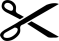 2016-2017 RKG Membership FormName _____________________________________________	Phone   __________________________________Address ______________________________________________________________________________________Email _______________________________________________ Ravelry ID _______________________________Can we send you the newsletter as an Adobe Acrobat document via email?			Yes _______ No _______Occasionally photos may be taken at Guild events, is it ok if we publish your photo? 	Yes _______ No _______Committee(s) you’d like to help with, please circle:Auction                Community Service           Hospitality               Library           Membership          Nominating          Programming          	     Social Media/PublicityPlease list a special talent or technique you’d like to share at a meeting:Suggestions for meeting programs or workshops:Office Use        Date	                     Check No:	                     Cash Amount	                New Member Pac    Mem Card